Hochschule AnhaltStrenzfelder Allee 28						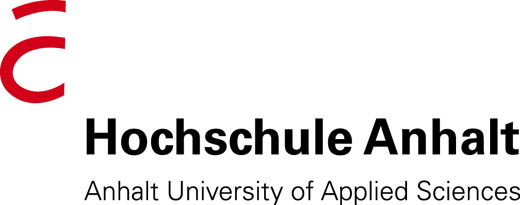 06406 Bernburg (Saale)GermanyApplication Summer SchoolHuman Resource Management: Challenges of Industry 4.0 General Information:SurnameFirst NameBirth date/ BirthplaceGenderFemale   □       Male   □StreetPostal Code/ CityCountryE-Mail Address/ Mobile NumberSkype- AccountInformation about the university:Course of studiesBachelor   □       Master   □   UniversitySemesterSkills and experiencesEnglish (please indicate the level)Other foreign language (please indicate the level)Work experiencePrevious university degree (if applicable)Internship (company, role, duration)